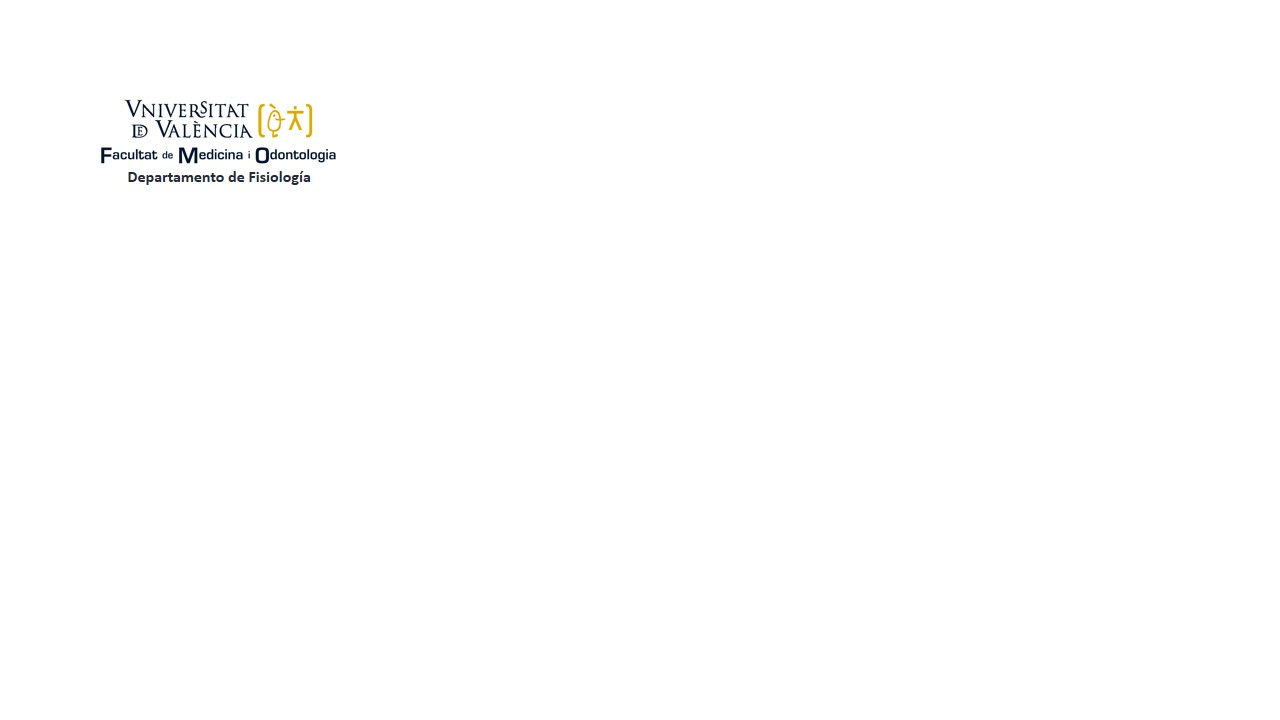 AUTORIZACIÓN DE ESTANCIA. MENCIÓN INTERNACIONAL (R.D. 99/2011)Doctorando/a: .  NIF:  estudiante del Programa de Doctorado en Fisiología de la Universitat de València, con tutor/a:   y directores/as de la tesis: EXPONE:Que va a realizar una estancia de investigación en  durante el período del  al , bajo la supervisión de , (nombre y cargo que ocupa).Actividades para desarrollar: Objetivos, Plan de trabajo y Justificación de la idoneidad del Centro de destino (máximo recomendado 1000 palabras): .Si la estancia cuenta con financiación a través de convocatoria competitiva para estancias cortas, indicar todos los datos de la financiación y presentar el correspondiente justificante: .Si cuenta con financiación de otro tipo, detallar y presentar el correspondiente justificante. Si no, indicarlo: .SOLICITA:La autorización de la Comisión Académica del Programa de Doctorado en Fisiología para que la realización de la estancia sea aplicada para la obtención de la mención Internacional en el título de Doctor/a.Fecha: 	Fdo. El/La doctorando/aVº Bº Tutor/a y Directores Tesis:Firmado: 	Nota: Adjuntar a esta solicitud: el currículum vitae de la persona responsable de la estancia en el Centro, el del director/directora del equipo receptor y la carta de aceptación del Centro.